Lenape Invitational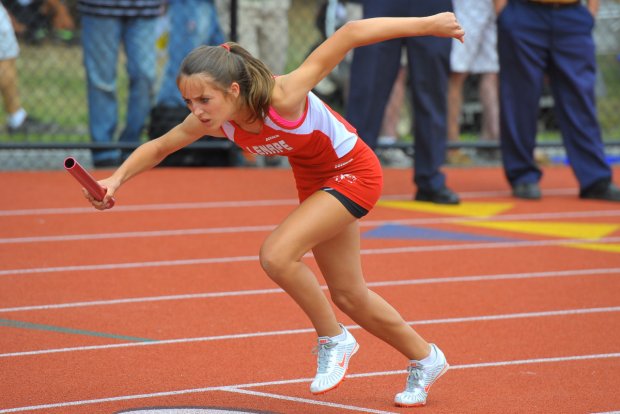 ****This Meet Is Limited To the First 25 Teams****GIRLS ONLY MEETDate:     Saturday, April 9, 2016Site:      Lenape High School              Medford, NJ 08055 Facility:  6 lane all weather track with all weather jump areas               Only 1/4 spikes will be permittedTime:     10:15 am for field events               10:30 am for running events

Dear Coach(s)

The girls track & field coaching staff at Lenape High School would like to invite you, and your team to attend the 4th  Annual Lenape Invitational. The meet will be held on Saturday April 9th, 2016 at 10:15a.m. at Richard Driscoll Stadium on the campus of Lenape High School.

Entry Fee:Entry fee is $320.00 per team. This is a girl's only meet. Checks are to be made payable to "Lenape Girl's Track". Entry Process:Entry to the meet will be online with DIRECT ATHLETICS.COM. Please seed appropriately. Once the first 25 teams are entered online, the meet will be closed. Only your online entry guarantees your entry into the meet.All entries must be completed and received by Monday, April 4th. Each school will be allowed to enter three (3) athletes per event, with the exception of the 3200 (2) athletes only per school, and one (1) Varsity and Novice relay per event. 
Equipment: 
Spikes ¼" or less will be permitted on all of the surfaces with the exception of the throwing circles. Javelin cleats of ¾" or less will be accepted. All pole vault poles must be marked by weight and NFHS/NJSIAA Pole Vault verification forms must be turned in. Starting blocks will not be provided at any start of sprint or sprint relay events. 

Awards:
Medals will be awarded to 1st-4th place(s) in each event. 

Timing: 
The meet will be operated by Pioneer Timing. All races will be FINALS ON TIME. 

Field Events: 
Competitors will have four (4) attempts no finals. 

School Commitments: 
TEAMS MUST PROVIDE THEIR OWN BATONS AND STARTING BLOCKS DROP OFF AND TEAM ENTRY WILL BE AT THE STUDENT PARKING LOT ON CHURCH ROADBUSES WILL PARK IN THE STUDENT PARKING LOT ON CHURCH ROADTHE MEET WILL RUN STRAIGHT THROUGH ONCE IT STARTS!!
Deadline for meet entry is Monday April 4th, 2016.
Mail all entries and checks to: Gerald Richardson 
235 Hartford Road
Medford, NJ 08055
Mobile: 856-313-2222
E-mail: grichardson@lrhsd.org 
Gerald Richardson – Meet DirectorPlease Note:***Last chance Penn Relay DMR qualifier will be added at 10:15 if enough teams show interest. Must notify meet director if interested by Tuesday 4/5/16. Will post decision by Wednesday 4/6/16.****Meet Entry
School: _______________________________________________
Coach's Name and Phone: ________________________________
Coach's E-mail:  ___________________________________________________
Entry fee ($320.00 per team – make checks payable to "Lenape Girl's Track")ABSOLUTELY NO HYTEK INFORMATION WILL BE ACCEPTED THE DAY OF THE MEET. TEAMS THAT DO NOT GET THE INFORMATION IN WILL NOT BE ALLOWED TO COMPETE. THE MEET WILL BE RUN IN ACCORDANCE WITH NJSIAA RULES NO LOCKERS ROOMS AVAILABLE – restrooms and Porta-Potties onlyDeadline for meet entry is Monday April 4th, 2016.
Mail all entries and checks to: Gerald Richardson 
235 Hartford Road
Medford, NJ 08055
Mobile: 856-313-2222
E-mail: grichardson@lrhsd.org 
Gerald Richardson – Meet DirectorTIME SCHEDULE:9:50 am - Coach's Meeting****Last chance Penn Relay DMR qualifier will be added at 10:15 if enough teams show interest. Must notify meet director if interested by Tuesday 4/5/16. Will post decision by Wednesday 4/6/16.****
RUNNING EVENTS – 10:30 AM
400m IH
4 X800m Relay Novice 4X800 Relay4X100 RelayNovice 4X100 Relay
1600m Run100M Dash
400m Dash
100m HH 
800m Run200M Dash
3200m RunNovice 4 X 400 Relay4x400 Relay
Throwers 4x100 Relay 

FIELD EVENTS: 10:15 AM
Shot Put 
Long Jump 
Pole Vault (SH 7'0")

Triple Jump – 30 min after completion of Long Jump High Jump (SH 4’4”) – At completion of Pole Vault 
Javelin – after Shot Put 
Discus – after Javelin
* There will be two Discus, Shot Put and Javelin areas, an elite and non-elite.

